Period 70       UNIT 9:  NATURAL DISASTERSLesson 2: A closer look 1I. OBJECTIVES:         1. Knowledge: By the end of the lesson students will be able to:Use words to describe a natural disaster.	a. Vocabulary:  related to the topic: natural disastersb. Grammar:  past perfectc: Pronunciation: Stress in words ending in  “logy” and “- graphy”.. Skills: listening and completing the sentences, matching, sentences completion, listening and repeating, listening and marking.2. Competence development:  - Self-study: Determine the duty of study, surf the information and answer the questions related in the lesson.- Problem solution: Analyse  the problems and find the solutions  for  these in the lesson as well as in the discussion.  -Cooperation:  Assign the duty in teamwork, pair work, linguistic competence, cooperative learning and communicative competence	         3. Virtures:  - Responsibility: :  Ss will be more responsible for and be more aware of protecting the environment and prevent from natural disasters. - Compassionate quality: Ss will be able to more aware of protecting the environment and prevent from natural disasters. - Honesty: Ss will be able to give correct information as well as factual dataII. TEACHING AIDS	1. Teacher: Textbooks, computer accessed to the Internet, projector2.  Students: Textbooks.III. PROCEDURE1. Checking:   Write the words in the previous lesson	2. New lesson: 3. Guides for homework. - Do exercise 3,4 in workbook.- Talk about some natural disasters.-  Prepare:  A closer look 2Teacher’s and students’ activitiesThe main contents1. Warm up. Aim: To attract Ss’ attention to the lesson and to lead in the new lesson.Content: Talk about some natural disasters they have experienced.The result of the activity: Students will be able to talk about natural disasters they have experienced.Procedure: 1. Warm up. Aim: To attract Ss’ attention to the lesson and to lead in the new lesson.Content: Talk about some natural disasters they have experienced.The result of the activity: Students will be able to talk about natural disasters they have experienced.Procedure: 1.The duty-T asks Ss to have a small talk about natural disasters they have experienced independently.- Ss do it4. Assess the duty-T listens, checks and gives marks for the students. .2.How to do the duty- Make outline and talk3.Check the duty- Talk about natural disasters2. Presentation.Aim: Help students use words to describe natural disasters.Content: Practice the vocabulary and pronunciation: Stress in words ending in –logy and – graphy.The result of the activity: The students will be able to mark the stress in words ending –logy and _ graphy and know the words to describe natural disastersProcedure: 2. Presentation.Aim: Help students use words to describe natural disasters.Content: Practice the vocabulary and pronunciation: Stress in words ending in –logy and – graphy.The result of the activity: The students will be able to mark the stress in words ending –logy and _ graphy and know the words to describe natural disastersProcedure: 1.The dutyT asks the Ss to do task 1.Ss do it in groups.T asks them to compare their answers with their friends..Ss do it.T asks some Ss to read their answers.Some Ss read, the others give the comment.T checks and corrects.T asks the Ss to do task 2.Ss do it in pairs.T asks them to compare their answers with their friends..Ss do it.T asks some Ss to read their answers.Some Ss read, the others give the comment.T checks and corrects.	T asks the Ss to do task 3.Ss do it.T asks them to compare their answers with their friends.Ss do it.T asks some Ss to read their answers.Some Ss read, the others give the comment.4.Assess the dutyT checks and corrects. Ss takes notes2.How to do the dutyI. Vocabulary1.Fill each blank with a suitable verb in the correct form from the box below. Then listen and repeat.Ss fill in the blank1- struck   2- erupted3- shook   4-buried2. Match the verb in column A to the nouns in column B1. scatter debris 2. take shelter 3. evacuate the village 4. provide aid 5. put out the forest fire3. Use the words in 2 to complete the sentences. 1. provide aid  2. put out the forest fire3. take shelter   4. scatter debris5. evacuate the village3.Check the dutyVerbs and phrases3. PracticeAim: Know more stress on the words ending “ – logy” “- graphy”Content: pronounce the words ending in “logy” and “graphy”The result of the activity: Students will pronounce the words ending in “logy” and “graphy” correctly.Procedure:3. PracticeAim: Know more stress on the words ending “ – logy” “- graphy”Content: pronounce the words ending in “logy” and “graphy”The result of the activity: Students will pronounce the words ending in “logy” and “graphy” correctly.Procedure:1.The dutyT introduces stress stress on the words ending “ – logy” “- graphy” Ss listen and take notes.T asks the Ss to listen.Ss do it.T asks the Ss to listen and repeat.Ss listen and repeat.T asks the Ss to read the following sentences mark the stress.Ss do it.T asks them to compare with their answers.Ss do it.T asks some Ss to give the answers.Some Ss read, the others give comment.T checks and corrects.4.Assess the dutyT checks and correctsT introduces stress in words ending in –logy, - graphy.Ss listen and take notes2.How to do the dutyPronunciationSs do exercise 4,5 and 63.Check the duty4. Listen and repeat these words.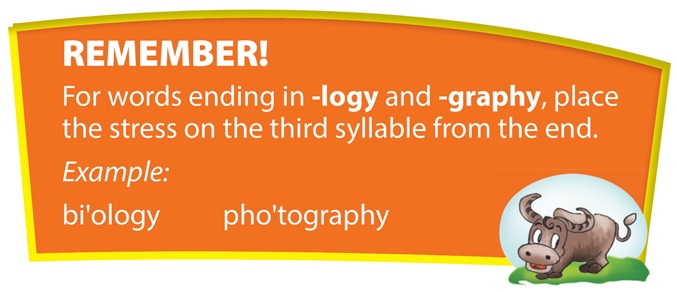 5. Listen and repeat the words1. soci'ology    2. clima'tology3. zo'ology      4. as'trology5. bibli'ography  6. de'mography6. Read the following sentences mark the stress.1.We are studying the ge'ography of Asia.2. I had a bi'ology lesson this afternoon.3.They share a common interest in pho'tography.4. A bi'ography is a book that tells the story of someone’s life, written by someone else.5. Zo'ology is the scientific study of animals and their behavior.4. Further practiceAim: Ss can make sentences to use words to describe a natural disaster.Content: Practice Vocabulary about natural disasters and pronounce the words ending in –logy, - graphy.The result of the activity: Ss will be able to describe about natural disasters and pronounce the words ending in –logy, - graphy.Procedure:4. Further practiceAim: Ss can make sentences to use words to describe a natural disaster.Content: Practice Vocabulary about natural disasters and pronounce the words ending in –logy, - graphy.The result of the activity: Ss will be able to describe about natural disasters and pronounce the words ending in –logy, - graphy.Procedure:1.The dutyT asks Ss to work in groups to make sentences to use words to describe a natural disasterSs make sentences to use words to describe a natural disaster4.Assess the dutyT corrects and remarks2.How to do the dutySs work in groups to make sentencesEg: Yesterday, a terrible storm  struck the rural area of Ha Giang province.3.Check the duty4 groups will say out their sentences.